AmmoniaAmmonia is an inorganic compound of nitrogen and hydrogen with the formula NH3. A stable binary hydride, and the simplest pnictogen hydride, ammonia is a colorless gas with a distinct pungent smell. Biologically, it is a common nitrogenous waste, particularly among aquatic organisms, and it contributes significantly to the nutritional needs of terrestrial organisms by serving as a precursor to 45 percent of the world's food[12] and fertilizers. Around 70% of ammonia is used to make fertilisers [13] in various forms and composition, such as urea and Diammonium phosphate. Ammonia in pure form is also applied directly into the soil. It is estimated that around 40% of the nitrogen in human beings originally comes from industrial ammonia production. As such, its importance can hardly be overstated.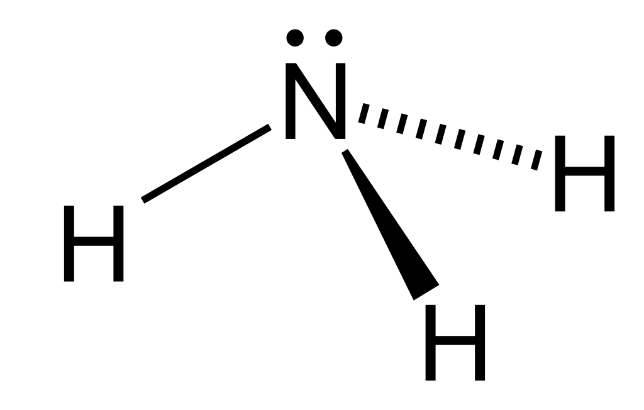 Figure Stereo structural formula of the ammonia moleculeAmmonia, either directly or indirectly, is also a building block for the synthesis of many pharmaceutical products and is used in many commercial cleaning products. It is mainly collected by downward displacement of both air and water.Although common in nature—both terrestrially and in the outer planets of the Solar System—and in wide use, ammonia is both caustic and hazardous in its concentrated form. In many countries it is classified as an extremely hazardous substance, and is subject to strict reporting requirements by facilities which produce, store, or use it in significant quantities.[14]The global industrial production of ammonia in 2018 was 175 million tonnes,[15] with no significant change relative to the 2013 global industrial production of 175 million tonnes.[16] In 2021 this was 235 million tonnes, with very little being made within the United States.[17][18] Industrial ammonia is sold either as ammonia liquor (usually 28% ammonia in water) or as pressurized or refrigerated anhydrous liquid ammonia transported in tank cars or cylinders.[19]Ammonia solution, also known as ammonia water, ammonium hydroxide, ammoniacal liquor, ammonia liquor, aqua ammonia, aqueous ammonia, or (inaccurately) ammonia, is a solution of ammonia in water. It can be denoted by the symbols NH3(aq). Although the name ammonium hydroxide suggests an alkali with composition [NH4+][OH−], it is actually impossible to isolate samples of NH4OH. The ions NH+
4 and OH− do not account for a significant fraction of the total amount of ammonia except in extremely dilute solutions.[6For fundamental reasons, the production of ammonia from the elements hydrogen and nitrogen is difficult, requiring high pressures and high temperatures. The Haber process that enabled industrial production was invented at the beginning of the twentieth century, revolutionizing agriculture.NH3 boils at −33.34 °C (−28.012 °F) at a pressure of one atmosphere, so the liquid must be stored under pressure or at low temperature. Household ammonia or ammonium hydroxide is a solution of NH3 in water. The concentration of such solutions is measured in units of the Baumé scale (density), with 26 degrees Baumé (about 30% (by weight) ammonia at 15.5 °C or 59.9 °F) being the typical high-concentration commercial product.[20]PropertiesAmmonia is a colourless gas with a characteristically pungent smell. It is lighter than air, its density being 0.589 times that of air. It is easily liquefied due to the strong hydrogen bonding between molecules; the liquid boils at −33.1 °C (−27.58 °F), and freezes to white crystals[23] at −77.7 °C (−107.86 °F).SolidThe crystal symmetry is cubic, Pearson symbol cP16, space group P213 No.198, lattice constant 0.5125 nm.[27]LiquidLiquid ammonia possesses strong ionising powers reflecting its high ε of 22. Liquid ammonia has a very high standard enthalpy change of vaporization (23.35 kJ/mol, cf. water 40.65 kJ/mol, methane 8.19 kJ/mol, phosphine 14.6 kJ/mol) and can therefore be used in laboratories in uninsulated vessels without additional refrigeration. See liquid ammonia as a solvent.Solvent propertiesAmmonia readily dissolves in water. In an aqueous solution, it can be expelled by boiling. The aqueous solution of ammonia is basic. The maximum concentration of ammonia in water (a saturated solution) has a density of 0.880 g/cm3 and is often known as '.880 ammonia'.CombustionAmmonia does not burn readily or sustain combustion, except under narrow fuel-to-air mixtures of 15–25% air. When mixed with oxygen, it burns with a pale yellowish-green flame. Ignition occurs when chlorine is passed into ammonia, forming nitrogen and hydrogen chloride; if chlorine is present in excess, then the highly explosive nitrogen trichloride (NCl3) is also formed.DecompositionAt high temperature and in the presence of a suitable catalyst or in a pressurized vessel with constant volume and high temperature (e.g. 1,100 °C (2,010 °F)), ammonia is decomposed into its constituent elements.[28] Decomposition of ammonia is a slightly endothermic process requiring 23 kJ/mol (5.5 kcal/mol) of ammonia, and yields hydrogen and nitrogen gas. Ammonia can also be used as a source of hydrogen for acid fuel cells if the unreacted ammonia can be removed. Ruthenium and platinum catalysts were found to be the most active, whereas supported Ni catalysts were less active.StructureThe ammonia molecule has a trigonal pyramidal shape as predicted by the valence shell electron pair repulsion theory (VSEPR theory) with an experimentally determined bond angle of 106.7°.[29] The central nitrogen atom has five outer electrons with an additional electron from each hydrogen atom. This gives a total of eight electrons, or four electron pairs that are arranged tetrahedrally. Three of these electron pairs are used as bond pairs, which leaves one lone pair of electrons. The lone pair repels more strongly than bond pairs, therefore the bond angle is not 109.5°, as expected for a regular tetrahedral arrangement, but 106.8°.[29] This shape gives the molecule a dipole moment and makes it polar. The molecule's polarity, and especially, its ability to form hydrogen bonds, makes ammonia highly miscible with water. The lone pair makes ammonia a base, a proton acceptor. Ammonia is moderately basic; a 1.0 M aqueous solution has a pH of 11.6, and if a strong acid is added to such a solution until the solution is neutral (pH = 7), 99.4% of the ammonia molecules are protonated. Temperature and salinity also affect the proportion of NH+4. The latter has the shape of a regular tetrahedron and is isoelectronic with methane.The ammonia molecule readily undergoes nitrogen inversion at room temperature; a useful analogy is an umbrella turning itself inside out in a strong wind. The energy barrier to this inversion is 24.7 kJ/mol, and the resonance frequency is 23.79 GHz, corresponding to microwave radiation of a wavelength of 1.260 cm. The absorption at this frequency was the first microwave spectrum to be observed [30] and was used in the first maser.AmphotericityOne of the most characteristic properties of ammonia is its basicity. Ammonia is considered to be a weak base. It combines with acids to form salts; thus with hydrochloric acid it forms ammonium chloride (sal ammoniac); with nitric acid, ammonium nitrate, etc. Perfectly dry ammonia gas will not combine with perfectly dry hydrogen chloride gas; moisture is necessary to bring about the reaction.[31][32]As a demonstration experiment under air with ambient moisture, opened bottles of concentrated ammonia and hydrochloric acid solutions produce a cloud of ammonium chloride, which seems to appear "out of nothing" as the salt aerosol forms where the two diffusing clouds of reagents meet between the two bottles.NH3 + HCl → [NH4]ClThe salts produced by the action of ammonia on acids are known as the ammonium salts and all contain the ammonium ion (NH+4).[31]Although ammonia is well known as a weak base, it can also act as an extremely weak acid. It is a protic substance and is capable of formation of amides (which contain the NH−2 ion). For example, lithium dissolves in liquid ammonia to give a blue solution (solvated electron) of lithium amide:2 Li + 2 NH3 → 2 LiNH2 + H2Self-dissociationLike water, liquid ammonia undergoes molecular autoionisation to form its acid and base conjugates:2 NH3 ⇌ NH+4 + NH−2Ammonia often functions as a weak base, so it has some buffering ability. Shifts in pH will cause more or fewer ammonium cations (NH+4) and amide anions (NH−2) to be present in solution. At standard pressure and temperature, K = [NH4+] × [NH2-] = 10−30
.CombustionThe combustion of ammonia to form nitrogen and water is exothermic:4 NH3 + 3 O2 → 2 N2 + 6 H2O(g), ΔH°r = −1267.20 kJ (or −316.8 kJ/mol if expressed per mol of NH3)The standard enthalpy change of combustion, ΔH°c, expressed per mole of ammonia and with condensation of the water formed, is −382.81 kJ/mol. Dinitrogen is the thermodynamic product of combustion: all nitrogen oxides are unstable with respect to N2 and O2, which is the principle behind the catalytic converter. Nitrogen oxides can be formed as kinetic products in the presence of appropriate catalysts, a reaction of great industrial importance in the production of nitric acid:4 NH3 + 5 O2 → 4 NO + 6 H2OA subsequent reaction leads to NO2:2 NO + O2 → 2 NO2The combustion of ammonia in air is very difficult in the absence of a catalyst (such as platinum gauze or warm chromium(III) oxide), due to the relatively low heat of combustion, a lower laminar burning velocity, high auto-ignition temperature, high heat of vaporization, and a narrow flammability range. However, recent studies have shown that efficient and stable combustion of ammonia can be achieved using swirl combustors, thereby rekindling research interest in ammonia as a fuel for thermal power production.[33] The flammable range of ammonia in dry air is 15.15–27.35% and in 100% relative humidity air is 15.95–26.55%.[34] For studying the kinetics of ammonia combustion, knowledge of a detailed reliable reaction mechanism is required, but this has been challenging to obtain.[35]Formation of other compoundsAmmonia is a direct or indirect precursor to most manufactured nitrogen-containing compounds.In organic chemistry, ammonia can act as a nucleophile in substitution reactions. Amines can be formed by the reaction of ammonia with alkyl halides or with alcohols. The resulting −NH2 group is also nucleophilic so secondary and tertiary amines are often formed. When such multiple substitution is not desired, an excess of ammonia helps minimise it. For example, methylamine is prepared by the reaction of ammonia with chloromethane or with methanol. In both cases, dimethylamine and trimethylamine are co-produced. Ethanolamine is prepared by a ring-opening reaction with ethylene oxide, and when the reaction is allowed to go further it produces diethanolamine and triethanolamine. The reaction of ammonia with 2-bromopropanoic acid has been used to prepare racemic alanine in 70% yield.Amides can be prepared by the reaction of ammonia with carboxylic acid derivatives. For example, ammonia reacts with formic acid (HCOOH) to yield formamide (HCONH2) when heated. Acyl chlorides are the most reactive, but the ammonia must be present in at least a twofold excess to neutralise the hydrogen chloride formed. Esters and anhydrides also react with ammonia to form amides. Ammonium salts of carboxylic acids can be dehydrated to amides by heating to 150–200 °C as long as no thermally sensitive groups are present.The hydrogen in ammonia is susceptible to replacement by a myriad of substituents. When dry ammonia gas is heated with metallic sodium it converts to sodamide, NaNH2.[31] With chlorine, monochloramine is formed.Pentavalent ammonia is known as λ5-amine or, more commonly, ammonium hydride. This crystalline solid is only stable under high pressure and decomposes back into trivalent ammonia and hydrogen gas at normal conditions. This substance was once investigated as a possible solid rocket fuel in 1966.HistoryThe ancient Greek historian Herodotus mentioned that there were outcrops of salt in an area of Libya that was inhabited by a people called the "Ammonians" (now: the Siwa oasis in northwestern Egypt, where salt lakes still exist).[42][43] The Greek geographer Strabo also mentioned the salt from this region. However, the ancient authors Dioscorides, Apicius, Arrian, Synesius, and Aëtius of Amida described this salt as forming clear crystals that could be used for cooking and that were essentially rock salt.[44] Hammoniacus sal appears in the writings of Pliny,[45] although it is not known whether the term is identical with the more modern sal ammoniac (ammonium chloride).[23][46][47]The fermentation of urine by bacteria produces a solution of ammonia; hence fermented urine was used in Classical Antiquity to wash cloth and clothing, to remove hair from hides in preparation for tanning, to serve as a mordant in dying cloth, and to remove rust from iron.[48] It was also used by ancient dentists to wash teeth.[49][50][51]In the form of sal ammoniac (نشادر, nushadir), ammonia was important to the Muslim alchemists. It was mentioned in the Book of Stones, likely written in the 9th century and attributed to Jābir ibn Hayyān.[52] It was also important to the European alchemists of the 13th century, being mentioned by Albertus Magnus.[23] It was also used by dyers in the Middle Ages in the form of fermented urine to alter the colour of vegetable dyes. In the 15th century, Basilius Valentinus showed that ammonia could be obtained by the action of alkalis on sal ammoniac.[53] At a later period, when sal ammoniac was obtained by distilling the hooves and horns of oxen and neutralizing the resulting carbonate with hydrochloric acid, the name "spirit of hartshorn" was applied to ammonia.[23][54]Gaseous ammonia was first isolated by Joseph Black in 1756 by reacting sal ammoniac (ammonium chloride) with calcined magnesia (magnesium oxide).[55][56] It was isolated again by Peter Woulfe in 1767,[57][58] by Carl Wilhelm Scheele in 1770[59] and by Joseph Priestley in 1773 and was termed by him "alkaline air".[23][60] Eleven years later in 1785, Claude Louis Berthollet ascertained its composition.[61][23]The Haber–Bosch process to produce ammonia from the nitrogen in the air was developed by Fritz Haber and Carl Bosch in 1909 and patented in 1910. It was first used on an industrial scale in Germany during World War I,[62] following the allied blockade that cut off the supply of nitrates from Chile. The ammonia was used to produce explosives to sustain war efforts.[63]Before the availability of natural gas, hydrogen as a precursor to ammonia production was produced via the electrolysis of water or using the chloralkali process.With the advent of the steel industry in the 20th century, ammonia became a byproduct of the production of coking coal.ApplicationsFertilizerIn the US as of 2019, approximately 88% of ammonia was used as fertilizers either as its salts, solutions or anhydrously.[15] When applied to soil, it helps provide increased yields of crops such as maize and wheat.[67] 30% of agricultural nitrogen applied in the US is in the form of anhydrous ammonia and worldwide 110 million tonnes are applied each year.[68]Precursor to nitrogenous compoundsAmmonia is directly or indirectly the precursor to most nitrogen-containing compounds. Virtually all synthetic nitrogen compounds are derived from ammonia. An important derivative is nitric acid. This key material is generated via the Ostwald process by oxidation of ammonia with air over a platinum catalyst at 700–850 °C (1,292–1,562 °F), ≈9 atm. Nitric oxide is an intermediate in this conversion:[69]NH3 + 2 O2 → HNO3 + H2ONitric acid is used for the production of fertilizers, explosives, and many organonitrogen compounds.Ammonia is also used to make the following compounds:Hydrazine, in the Olin Raschig process and the peroxide processHydrogen cyanide, in the BMA process and the Andrussow processHydroxylamine and ammonium carbonate, in the Raschig processPhenol, in the Raschig–Hooker processUrea, in the Bosch–Meiser urea process and in Wöhler synthesisAmino acids, using Strecker amino-acid synthesisAcrylonitrile, in the Sohio processAmmonia can also be used to make compounds in reactions which are not specifically named. Examples of such compounds include: ammonium perchlorate, ammonium nitrate, formamide, dinitrogen tetroxide, alprazolam, ethanolamine, ethyl carbamate, hexamethylenetetramine, and ammonium bicarbonate.FuelThe raw energy density of liquid ammonia is 11.5 MJ/L,[82] which is about a third that of diesel. There is the opportunity to convert ammonia back to hydrogen, where it can be used to power hydrogen fuel cells, or it may be used directly within high-temperature solid oxide direct ammonia fuel cells to provide efficient power sources that do not emit greenhouse gases.[83][84]The conversion of ammonia to hydrogen via the sodium amide process,[85] either for combustion or as fuel for a proton exchange membrane fuel cell,[82] is possible. Another method is the catalytic decomposition of ammonia using solid catalysts.[86] Conversion to hydrogen would allow the storage of hydrogen at nearly 18 wt% compared to ≈5% for gaseous hydrogen under pressure.Ammonia engines or ammonia motors, using ammonia as a working fluid, have been proposed and occasionally used.[87] The principle is similar to that used in a fireless locomotive, but with ammonia as the working fluid, instead of steam or compressed air. Ammonia engines were used experimentally in the 19th century by Goldsworthy Gurney in the UK and the St. Charles Avenue Streetcar line in New Orleans in the 1870s and 1880s,[88] and during World War II ammonia was used to power buses in Belgium.[89]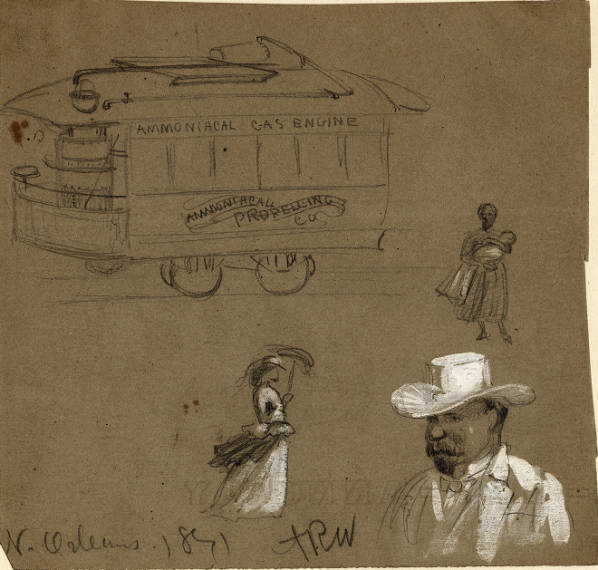 Figure  Ammoniacal Gas Engine Streetcar in New Orleans drawn by Alfred Waud in 1871.Ammonia is sometimes proposed as a practical alternative to fossil fuel for internal combustion engines.[89][90][91][92]Its high octane rating of 120[93] and low flame temperature[94] allows the use of high compression ratios without a penalty of high NOx production. Since ammonia contains no carbon, its combustion cannot produce carbon dioxide, carbon monoxide, hydrocarbons, or soot.Ammonia production currently creates 1.8% of global CO2 emissions. "Green ammonia" is ammonia produced by using green hydrogen (hydrogen produced by electrolysis), whereas "blue ammonia" is ammonia produced using blue hydrogen (hydrogen produced by steam methane reforming where the carbon dioxide has been captured and stored).[95]However, ammonia cannot be easily used in existing Otto cycle engines because of its very narrow flammability range, and there are also other barriers to widespread automobile usage. In terms of raw ammonia supplies, plants would have to be built to increase production levels, requiring significant capital and energy sources. Although it is the second most produced chemical (after sulfuric acid), the scale of ammonia production is a small fraction of world petroleum usage. It could be manufactured from renewable energy sources, as well as coal or nuclear power. The 60 MW Rjukan dam in Telemark, Norway, produced ammonia for many years from 1913, providing fertilizer for much of Europe.Despite this, several tests have been run. In 1981, a Canadian company converted a 1981 Chevrolet Impala to operate using ammonia as fuel.[96][97] In 2007, a University of Michigan pickup powered by ammonia drove from Detroit to San Francisco as part of a demonstration, requiring only one fill-up in Wyoming.[98]Compared to hydrogen as a fuel, ammonia is much more energy efficient, and could be produced, stored, and delivered at a much lower cost than hydrogen, which must be kept compressed or as a cryogenic liquid.[82][99]Rocket engines have also been fueled by ammonia. The Reaction Motors XLR99 rocket engine that powered the X-15 hypersonic research aircraft used liquid ammonia. Although not as powerful as other fuels, it left no soot in the reusable rocket engine, and its density approximately matches the density of the oxidizer, liquid oxygen, which simplified the aircraft's design.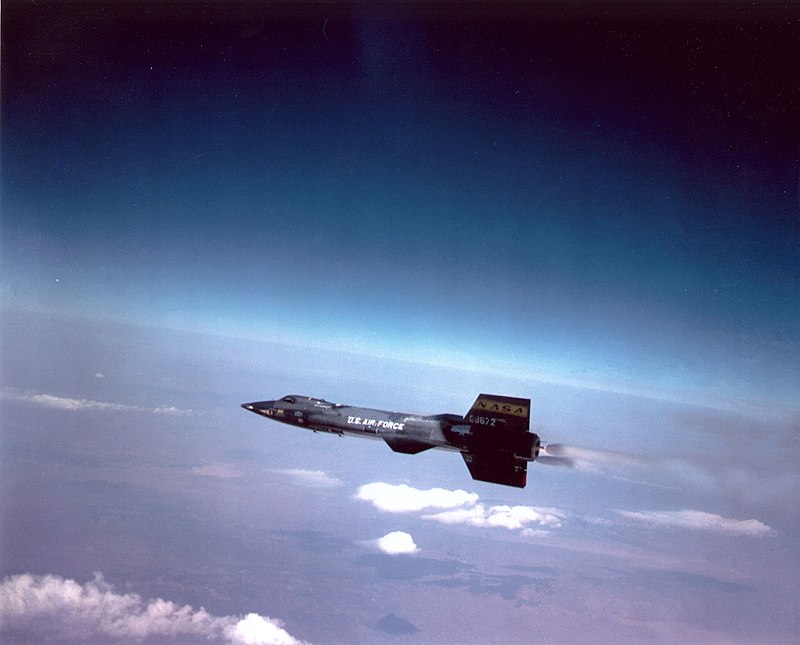 Figure  The X-15 aircraft used ammonia as one component fuel of its rocket engineIn early August 2018, scientists from Australia's Commonwealth Scientific and Industrial Research Organisation (CSIRO) announced the success of developing a process to release hydrogen from ammonia and harvest that at ultra-high purity as a fuel for cars. This uses a special membrane. Two demonstration fuel cell vehicles have the technology, a Hyundai Nexo and Toyota Mirai.[100]In 2020, Saudi Arabia shipped forty metric tons of liquid "blue ammonia" to Japan for use as a fuel.[101] It was produced as a by-product by petrochemical industries, and can be burned without giving off greenhouse gases. Its energy density by volume is nearly double that of liquid hydrogen. If the process of creating it can be scaled up via purely renewable resources, producing green ammonia, it could make a major difference in avoiding climate change.[102] The company ACWA Power and the city of Neom have announced the construction of a green hydrogen and ammonia plant in 2020.[103]Green ammonia is considered as a potential fuel for future container ships. In 2020, the companies DSME and MAN Energy Solutions announced the construction of an ammonia-based ship, DSME plans to commercialize it by 2025.[104] The use of ammonia as a potential alternative fuel for aircraft jet engines is also being explored.[105]Japan is targeting to bring forward a plan to develop ammonia co-firing technology that can increase the use of ammonia in power generation, as part of efforts to assist domestic and other Asian utilities to accelerate their transition to carbon neutrality.[106] In October 2021, the first International Conference on Fuel Ammonia (ICFA2021) was held.[107][108]In June 2022, IHI Corporation succeeded in reducing greenhouse gases by over 99% during combustion of liquid ammonia in a 2,000-kilowatt-class gas turbine achieving truly CO₂-free power generation.[109] In July 2022, Quad nations of Japan, the U.S., Australia and India agreed to promote technological development for clean-burning hydrogen and ammonia as fuels at the security grouping's first energy meeting.[110]Solvent Liquid ammonia is the best-known and most widely studied nonaqueous ionising solvent. Its most conspicuous property is its ability to dissolve alkali metals to form highly coloured, electrically conductive solutions containing solvated electrons. Apart from these remarkable solutions, much of the chemistry in liquid ammonia can be classified by analogy with related reactions in aqueous solutions. Comparison of the physical properties of NH3 with those of water shows NH3 has the lower melting point, boiling point, density, viscosity, dielectric constant and electrical conductivity; this is due at least in part to the weaker hydrogen bonding in NH3 and because such bonding cannot form cross-linked networks, since each NH3 molecule has only one lone pair of electrons compared with two for each H2O molecule. The ionic self-dissociation constant of liquid NH3 at −50 °C is about 10−33.Cleansing agentHousehold "ammonia" (or more correctly called ammonium hydroxide) is a solution of NH3 in water, and is used as a general purpose cleaner for many surfaces. Because ammonia results in a relatively streak-free shine, one of its most common uses is to clean glass, porcelain and stainless steel. It is also frequently used for cleaning ovens and soaking items to loosen baked-on grime. Household ammonia ranges in concentration by weight from 5 to 10% ammonia.[70] United States manufacturers of cleaning products are required to provide the product's material safety data sheet which lists the concentration used.[71]Solutions of ammonia (5–10% by weight) are used as household cleaners, particularly for glass. These solutions are irritating to the eyes and mucous membranes (respiratory and digestive tracts), and to a lesser extent the skin. Experts advise that caution be used to ensure the substance is not mixed into any liquid containing bleach, due to the danger of toxic gas. Mixing with chlorine-containing products or strong oxidants, such as household bleach, can generate chloramines.[72]Experts also warn not to use ammonia-based cleaners (such as glass or window cleaners) on car touchscreens, due to the risk of damage to the screen's anti-glare and anti-fingerprint coatings.[73]FermentationSolutions of ammonia ranging from 16% to 25% are used in the fermentation industry as a source of nitrogen for microorganisms and to adjust pH during fermentation.[74]Antimicrobial agent for food productsAs early as in 1895, it was known that ammonia was "strongly antiseptic ... it requires 1.4 grams per litre to preserve beef tea (broth)."[75] In one study, anhydrous ammonia destroyed 99.999% of zoonotic bacteria in 3 types of animal feed, but not silage.[76][77] Anhydrous ammonia is currently used commercially to reduce or eliminate microbial contamination of beef.[78][79] Lean finely textured beef (popularly known as "pink slime") in the beef industry is made from fatty beef trimmings (c. 50–70% fat) by removing the fat using heat and centrifugation, then treating it with ammonia to kill E. coli. The process was deemed effective and safe by the US Department of Agriculture based on a study that found that the treatment reduces E. coli to undetectable levels.[80] There have been safety concerns about the process as well as consumer complaints about the taste and smell of ammonia-treated beef.[81]